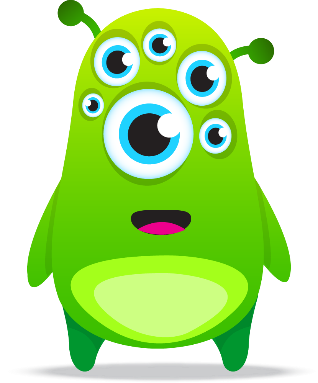 Zin van de dag: 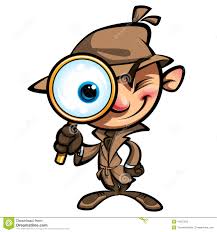 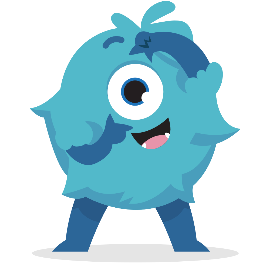 Los op                                                                                                              Hoe laat is het?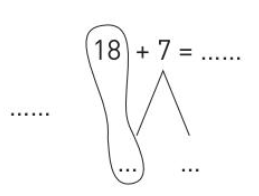 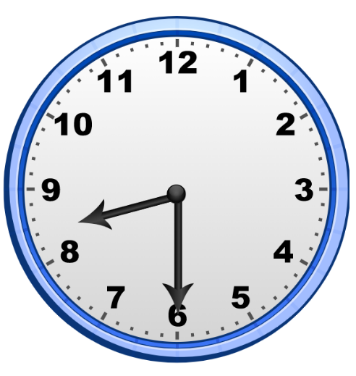 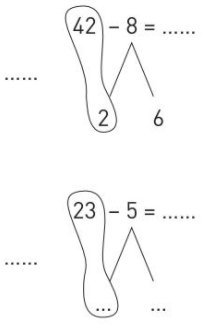 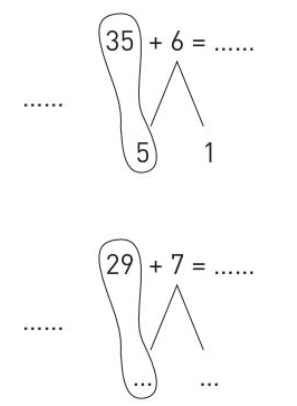 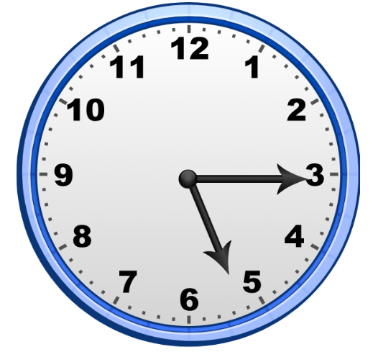 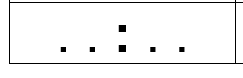 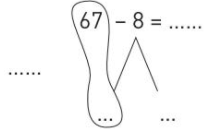                                                                                                            …………………..……..  Oefening in de kijker